GUÍA DE REFLEXIÓN DE LA HOMILÍASemana 1 de 5Serie de Predicación:Liberado — Libertad en CristoPrimer Domingo de Cuaresma: Las Mentiras del Diablo y la Verdad de Dios21 de febrero de, 2021 Las Cinco Llaves del Ministerio LiberadoArrepentimiento y Fe: reconociendo nuestra pecaminosidad y nuestra necesidad del perdón y la ayuda de Jesús;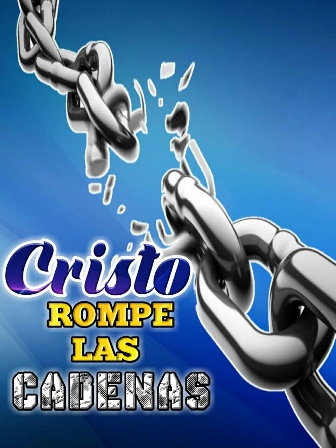 Perdón de nosotros mismos y de los demás; La Renuncia de cualquier influencia maligna en nuestras vidas;Autoridad: tomar la Autoridad que tenemos en Jesús para vencer el mal y romper su poder en nuestras vidas;La Bendición del Padre: recibir el amor y la afirmación que Dios quiere darnos como sus amados hijos;Puntos Claves de la Homilía de HoyLa Biblia y nuestra Iglesia Católica nos enseñan que el diablo es real, que es un ángel caído que se volvió contra Dios y que debemos ser cautelosos en nuestro trato con él porque es muy astuto (vea las Escrituras y la enseñanza católica a continuación).Pero no debemos tener miedo del diablo porque nuestro Dios es mucho más poderoso dado que el diablo es solo una criatura. Mientras sigamos a Jesús y tratemos de hacer la voluntad de Dios en nuestras vidas, el diablo no puede dañarnos. Pero sí puede tentarnos.La principal forma en que el diablo nos tienta es mintiéndonos para evitar que sepamos la verdad acerca de Dios, acerca de nosotros mismos y acerca de la voluntad y el propósito de Dios para nosotros.Debemos imitar el ejemplo de Jesús en el Evangelio y luchar contra Satanás y sus mentiras.Muchas personas están atadas por Satanás por el orgullo, el miedo, la culpa, la falta de voluntad o incapacidad para perdonar, por una experiencia dolorosa del pasado, por adicciones, por un comportamiento pecaminoso, etc.El plan de Jesús es liberarnos enseñándonos la verdad. Una forma de liberarnos es utilizando las 5 Llaves del Ministerio Liberado, que es lo que haremos durante esta serie de Cuaresma (vea las 5 Llaves en la página 1 de esta guía).Si aplicamos estas cinco verdades o llaves bíblicas y católicas a nuestra vida, el Señor las usará para ayudarnos a vivir en la libertad, el poder y la paz que Dios quiere que tengamos como sus amados hijos.Es parte de nuestra vida de fe diaria luchar contra las tentaciones y mentiras del diablo y luchar contra el mal en nuestro mundo.Oración al Final de la Homilía(Del libro de Neal Lozano "Liberado: Una Guía Práctica para la Liberación, p. 55):Te amo, Señor. Ven, trae tu luz y expulsa la oscuridad. Trae tu verdad y expón las mentiras. Hay muchas cosas en mí que me impiden dar y recibir amor. Límpiame con tu sangre. Libérame de esas mentiras que me impiden conocer tu amor. Quiero caminar hacia la luz en el camino que has elegido para mí.” Amén.Algunas de las Mentiras del Diablo¿Has creído alguna de estas mentiras?Dios no existe.Dios no es digno de confianza.Dios no me ama ni me perdona.No merezco el amor ni el perdón de Dios.Es inútil; nunca podré cambiar.No puedo superar este problema, adicción, pecado, crisis, etc., en mi vida.Soy estúpido, feo, vago, un fracaso, no valgo nada.Escrituras Claves para esta SemanaJuan 8, 44[Dijo Jesús:] Cuando [el diablo] miente, habla conforme a lo que es, porque es mentiroso y padre de la mentira. Juan 8, 31-32[Dijo Jesús:] Si ustedes permanecen fieles a mi palabra, serán verdaderamente mis discípulos: conocerán la verdad y la verdad los hará libres.Efesios 6, 10-17 “Por lo demás, fortalézcanse en el Señor con su energía y su fuerza. Lleven con ustedes todas las armas de Dios, para que puedan resistir las maniobras del diablo. Pues no nos estamos enfrentando a fuerzas humanas, sino a los poderes y autoridades que dirigen este mundo y sus fuerzas oscuras, los espíritus y fuerzas malas del mundo de arriba. Por eso pónganse la armadura de Dios, para que en el día malo puedan resistir y mantenerse en la fila valiéndose de todas sus armas. 1Pedro 5, 8-9“Sean sobrios y estén vigilantes, porque su enemigo, el diablo, ronda como león rugiente buscando a quién devorar. Resístanle firmes en la fe, sabiendo que nuestros hermanos en este mundo se enfrentan con persecuciones semejantes.”1Juan 3, 8“Para esto se ha manifestado el Hijo de Dios: para deshacer las obras del Diablo.”
 Enseñanza sobre el Diablo del Catecismo de la Iglesia CatólicaDetrás de la elección desobediente de nuestros primeros padres se halla una voz seductora, opuesta a Dios (cf. Gn 3,1-5) que, por envidia, los hace caer en la muerte (cf. Sb 2,24). La Escritura y la Tradición de la Iglesia ven en este ser un ángel caído, llamado Satán o diablo (cf. Jn 8,44; Ap 12,9). La Iglesia enseña que primero fue un ángel bueno, creado por Dios. “El diablo y los otros demonios fueron creados por Dios con una naturaleza buena, pero ellos se hicieron a sí mismos malos” (Concilio de Letrán IV, año 1215: DS, 800). [#391]En esta petición, el mal no es una abstracción, sino que designa una persona, Satanás, el Maligno, el ángel que se opone a Dios. El “diablo” (diá-bolos) es aquél que “se atraviesa” en el designio de Dios y su obra de salvación cumplida en Cristo. (#2851)Al pedir ser liberados del Maligno, oramos igualmente para ser liberados de todos los males, presentes, pasados y futuros de los que él es autor o instigador.  (#2854)	Preguntas para Pensar¿Crees que el diablo es real? ¿Por qué o por qué no?¿Cuáles son algunas de las mentiras o tentaciones con las que te ha tentado el diablo en tu vida?¿Se siente atado y abrumado por el orgullo, el miedo o la culpa, por la falta de voluntad o incapacidad para perdonar, por una experiencia dolorosa del pasado, por adicciones, por un comportamiento pecaminoso u otras cosas?¿Crees que Dios quiere que seas libre de estas cosas y que puede darte esa libertad?¿Entiendes y estás de acuerdo en que, como discípulos de Jesús, es parte de nuestra vida diaria de fe luchar con el diablo y luchar contra el mal tal como lo hizo Jesús en el Evangelio de hoy y durante toda su vida? ¿Estás preparado para entrar en esa batalla?¿Cómo puedes hacerte más fuerte para esta batalla contra Satanás y el mal?Recursos RecomendadosLibro: Liberado: Una Guía Práctica para la Liberación,  para mayor información sobre la homilía de hoy, lea capítulo 2.El sitio web de Neal y Janet Lozano. La mayor parte está en inglés, pero hay algunos recursos en español: www.heartofthefather.com/about/español/. Testimonios de los que Han Experimentado el Ministerio Liberado“Me voy con un nivel de libertad absolutamente nuevo. Tuve algo en mi corazón durante casi treinta años. Me dio miedo, incertidumbre y celos. Ahora estoy libre.”“Estaba bajo constante autocondena por mis pecados pasados y me sentía inútil. Ahora soy libre de disfrutar del amor de Jesús por mí”.“Me siento más feliz y más amado por Dios hoy que durante muchos años”.“Yo...sentí una gran carga de tristeza y dolor que se levantaba de mis hombros y corazón. Experimenté aceptación y paz y sentí el amor de Jesús”.